Instrument virtual de monitorizare a concentrației unor gaze din mediul ambiantFuncțiiCitește datele de la senzor(i) prin intermediul unui sistem de achiziții de date și le transmite calculatoruluiAfișează pe o interfață grafică concentrația de gaz măsurată, în mod digital și graficRealizează compensarea cu temperatura și umiditatea a indicației senzoruluiInregistrează și salvează periodic valorile măsurate la intervale de timp predefiniteLa cerere, citește și afișează valorile măsurate pentru intervale de timp anterioareOpțional: afișare prin Internet pe un browser web a valorilor măsurateOpțional: transmiterea datelor într-un cloud și citirea lorSugestii de lucruSe utilizează senzori de gaz de tip MQ din seria ArduinoPentru achiziția tensiunii analogice se pot utiliza module ArduinoScalarea se poate face la nivelul plăcii sau în IV, după achiziția tensiuniiPentru compensarea cu temperatura și umiditatea, se poate utiliza un modul DHT11 și curbele de dependență din foile de catalog ale senzorilorUtilizarea altor platforme în afară de Arduino constituie un bonus.Etape de lucruDocumentare despre placa de dezvoltare utilizată: elemente componente, capabilități, instrumente de programare.Documentare din foile tehnice despre senzorii utilizați. Programarea plăcii de dezvoltare pentru achiziția tensiunii analogice de la senzorProiectarea panoului frontal al instrumentuluiConstruirea unui modul IV pentru citirea valorii tensiunii măsurate de la portul serialAfișarea tensiunii măsurate pe indicator digital și graficConstruirea modulului de salvare a datelor în fișier textConstruirea modulului de citire din fișierCalibrarea instrumentului. Conversia valorii tensiunii măsurate în valori de concentrație gaz. Construirea modulului de compensare cu temperatura și umiditatea pe baza indicațiilor furnizate de un senzor DHT11 și a curbelor din foile de catalog ale senzorului de gaz.Elaborarea documentației tehnice a proiectului.Elaborarea prezentării ppt a proiectului.Necesar materialeSenzori gazePlacă Arduino sau orice altă placă de dezvoltare cu µCSoftware de programare a plăcii CalculatorGaz de calibrareSenzor de temperatură și umiditate (DHT11)Prezentarea proiectuluiProiectului i se va întocmi o documentație tehnică sub formă scrisă.O sugestie a modului de prezentare este dată în:https://www.intechopen.com/books/atmospheric-air-pollution-and-monitoring/smart-environment-monitoring-system-using-wired-and-wireless-network-a-comparative-studyProiectul va fi prezentat oral în Power Point timp de maximum 10 minute, în ziua examenului din sesiune . De preferință, va fi prezentată și funcționarea live a sistemului sau o înregistrare video a funcționării.Sugestie panoul frontal pentru înregistrarea datelor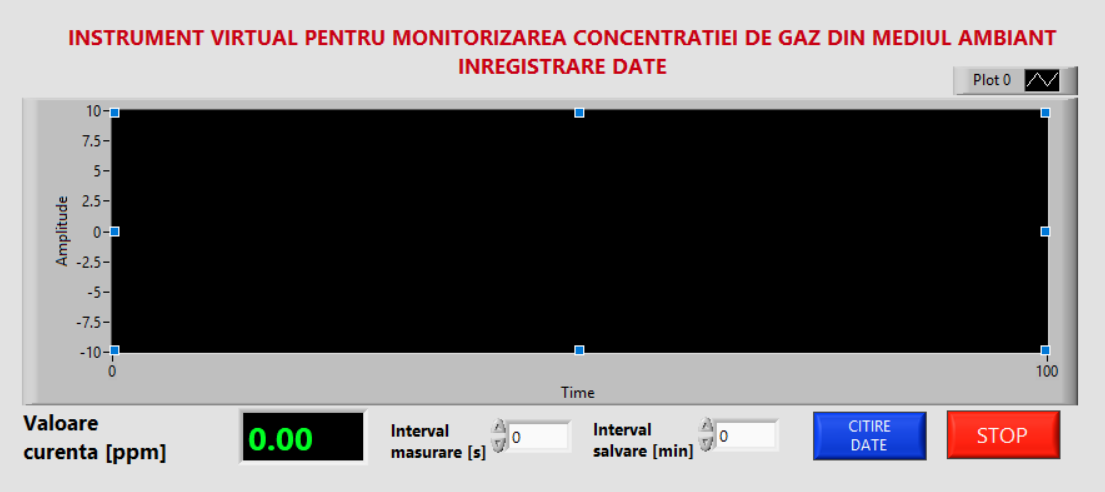 Sugestie panou frontal pentru citirea datelor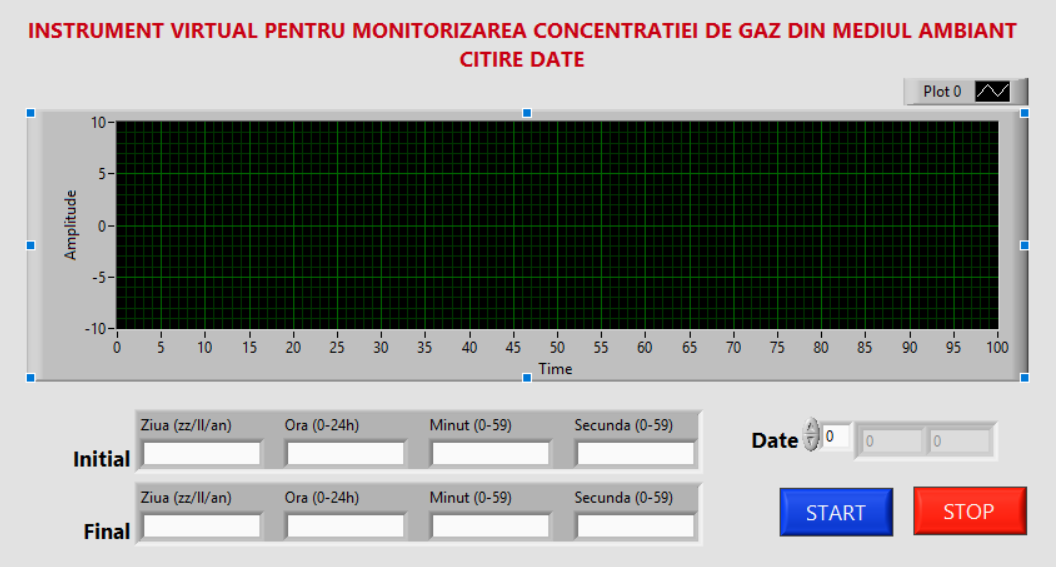 